Муниципальное бюджетное общеобразовательное учреждение «Кириковская средняя школа».Рабочая программа  по внеурочной деятельности«Разговоры о важном» для  обучающихся 5 класса муниципального бюджетного общеобразовательного учреждения «Кириковская средняя школа»Направление: духовно - нравственноеСоставил: учитель Пистер Дарья Владимировна2022-2023 учебный год.Пояснительная записка.Рабочая программа данного учебного курса внеурочной деятельности разработана в соответствии с требованиями:Федерального закона от 29.12.2012 № 273 «Об образовании в Российской Федерации»;Приказа Министерства просвещения от 31.05.2021 № 286 «Об утверждении федерального государственного образовательного стандарта основного общего образования»;Методических рекомендаций по использованию и включению в содержание процесса обучения и воспитания государственных символов Российской Федерации, направленных письмом Министерства просвещения от 15.04.2022 № СК-295/06;Методических рекомендаций по уточнению понятия и содержания внеурочной деятельности в рамках реализации основных общеобразовательных программ, в том числе в части проектной деятельности, направленных письмом Минобрнауки от 18.08.2017 № 09-1672;Стратегии развития воспитания в Российской Федерации на период до 2025 года, утвержденной распоряжением Правительства от 29.05.2015 № 996-р;СП 2.4.3648-20;Цель курса: формирование взглядов школьников на основе национальных ценностей через изучение центральных тем – патриотизм, гражданственность, историческое просвещение, нравственность, экология.Основными задачи:воспитание активной гражданской позиции, духовно-нравственное и патриотическое воспитание на основе национальных ценностей;совершенствование навыков общения со сверстниками и коммуникативных умений;повышение общей культуры обучающихся, углубление их интереса к изучению и сохранению истории и культуры родного края, России;развитие навыков совместной деятельности со сверстниками, становление качеств, обеспечивающих успешность участия в коллективной деятельности;формирование культуры поведения в информационной среде.Учебный курс предназначен для обучающихся 5 класса и рассчитан на 1 час в неделю 34 часа в год.Планируемые результаты освоения курса внеурочной деятельностиЛичностные результаты:становление ценностного отношения к своей Родине – России;осознание своей этнокультурной и российской гражданской идентичности;сопричастность к прошлому, настоящему и будущему своей страны и родного края;уважение к своему и другим народам;первоначальные представления о человеке как члене общества, о правах и ответственности, уважении и достоинстве человека, о нравственно-этических нормах поведения и правилах межличностных отношений;признание индивидуальности каждого человека;проявление сопереживания, уважения и доброжелательности;неприятие любых форм поведения, направленных на причинение физического и морального вреда другим людям;бережное отношение к природе;неприятие действий, приносящих вред природе.Метапредметные результаты1) базовые логические действия:сравнивать объекты, устанавливать основания для сравнения, устанавливать аналогии;объединять части объекта (объекты) по определенному признаку;определять существенный признак для классификации, классифицировать предложенные объекты;находить закономерности и противоречия в рассматриваемых фактах, данных и наблюдениях на основе предложенного педагогическим работником алгоритма;выявлять недостаток информации для решения учебной (практической) задачи на основе предложенного алгоритма;устанавливать причинно-следственные связи в ситуациях, поддающихся непосредственному наблюдению или знакомых по опыту, делать выводы;2) базовые исследовательские действия:определять разрыв между реальным и желательным состоянием объекта (ситуации) на основе предложенных педагогическим работником вопросов;с помощью педагогического работника формулировать цель, планировать изменения объекта, ситуации;сравнивать несколько вариантов решения задачи, выбирать наиболее подходящий (на основе предложенных критериев);проводить по предложенному плану опыт, несложное исследование по установлению особенностей объекта изучения и связей между объектами (часть – целое, причина – следствие);формулировать выводы и подкреплять их доказательствами на основе результатов проведенного наблюдения (опыта, измерения, классификации, сравнения, исследования);прогнозировать возможное развитие процессов, событий и их последствия в аналогичных или сходных ситуациях;3) работа с информацией:выбирать источник получения информации;согласно заданному алгоритму находить в предложенном источнике информацию, представленную в явном виде;распознавать достоверную и недостоверную информацию самостоятельно или на основании предложенного педагогическим работником способа ее проверки;соблюдать с помощью взрослых (педагогических работников, -	родителей (законных представителей) несовершеннолетних обучающихся) правила информационной безопасности при поиске информации в интернете;анализировать и создавать текстовую, видео-, графическую, звуковую информацию в соответствии с учебной задачей;самостоятельно создавать схемы, таблицы для представления информации.Овладение универсальными учебными коммуникативными действиями:1) общение:воспринимать и формулировать суждения, выражать эмоции в соответствии с целями и условиями общения в знакомой среде;проявлять уважительное отношение к собеседнику, соблюдать правила ведения диалога и дискуссии;признавать возможность существования разных точек зрения;корректно и аргументировано высказывать свое мнение;строить речевое высказывание в соответствии с поставленной задачей;создавать устные и письменные тексты (описание, рассуждение, повествование);готовить небольшие публичные выступления;подбирать иллюстративный материал (рисунки, фото, плакаты) к тексту выступления;2) совместная деятельность:формулировать краткосрочные и долгосрочные цели (индивидуальные с учетом участия в коллективных задачах) в стандартной (типовой) ситуации на основе предложенного формата планирования, распределения промежуточных шагов и сроков;принимать цель совместной деятельности, коллективно строить действия по ее достижению: распределять роли, договариваться, обсуждать процесс и результат совместной работы;проявлять готовность руководить, выполнять поручения, подчиняться;ответственно выполнять свою часть работы;оценивать свой вклад в общий результат;выполнять совместные проектные задания с опорой на предложенные образцы.Овладение универсальными учебными регулятивными действиями:1) самоорганизация:планировать действия по решению учебной задачи для получения результата;выстраивать последовательность выбранных действий;2) самоконтроль:устанавливать причины успеха/неудач учебной деятельности;корректировать свои учебные действия для преодоления ошибок.Предметные результатыСформировано представление:о политическом устройстве Российского государства, его институтах, их роли в жизни общества, о его важнейших законах; о базовых национальных российских ценностях;символах государства — Флаге, Гербе России, о флаге и гербе субъекта Российской Федерации, в котором находится образовательное учреждение;институтах гражданского общества, о возможностях участия граждан в общественном управлении; правах и обязанностях гражданина России;народах России, об их общей исторической судьбе, о единстве народов нашей страны; национальных героях и важнейших событиях истории России и ее народов;религиозной картине мира, роли традиционных религий в развитии Российского государства, в истории и культуре нашей страны;возможном негативном влиянии на морально-психологическое состояние человека компьютерных игр, кино, телевизионных передач, рекламы;нравственных основах учебы, ведущей роли образования, труда и значении творчества в жизни человека и общества;роли знаний, науки, современного производства в жизни человека и общества;единстве и взаимовлиянии различных видов здоровья человека: физического, нравственного (душевного), социально-психологического (здоровья семьи и школьного коллектива);влиянии нравственности человека на состояние его здоровья и здоровья окружающих его людей; душевной и физической красоте человека;важности физической культуры и спорта для здоровья человека, его образования, труда и творчества;активной роли человека в природе.Сформировано ценностное отношение:к русскому языку как государственному, языку межнационального общения; своему национальному языку и культуре;семье и семейным традициям;учебе, труду и творчеству;своему здоровью, здоровью родителей (законных представителей), членов своей семьи, педагогов, сверстников;природе и всем формам жизни.Сформирован интерес:к чтению, произведениям искусства, театру, музыке, выставкам и т. п.;общественным явлениям, понимать активную роль человека в обществе;государственным праздникам и важнейшим событиям в жизни России, в жизни родного города;природе, природным явлениям и формам жизни;художественному творчеству.Сформированы умения:устанавливать дружеские взаимоотношения в коллективе, основанные на взаимопомощи и взаимной поддержке;проявлять бережное, гуманное отношение ко всему живому;соблюдать общепринятые нормы поведения в обществе;распознавать асоциальные поступки, уметь противостоять им; проявлять отрицательное отношение к аморальным поступкам, грубости, оскорбительным словам и действиям3.Содержание курса внеурочной деятельности.	Темы занятий приурочены к государственным праздникам, знаменательным датам, традиционным праздникам, годовщинам со дня рождения известных людей – ученых, писателей, государственных деятелей и деятелей культуры:День знаний Наша страна – Россия165- лет со дня рождения К.Э. ЦиолковскогоДень музыкиДень пожилого человекаДень учителяДень отцаМеждународный день школьных библиотекДень народного единстваМы разные, мы вместеДень материСимволы РоссииВолонтерыДень Героев ОтечестваДень КонституцииТема Нового года. Семейные праздники и мечтыРождествоДень снятия блокады Ленинграда160 лет со дня рождения К.С. СтаниславскогоДень Российской наукиРоссия и мирДень защитника ОтечестваМеждународный женский день110 лет со дня рождения советского писателя и поэта, автора слов гимнов РФ и СССР С.В.МихалковаДень воссоединения Крыма с РоссиейВсемирный день театраДень космонавтики. Мы – первыеПамять о геноциде советского народа нацистами и их пособникамиДень ЗемлиДень ТрудаДень Победы. Бессмертный полкДень детских общественных организацийРоссия – страна возможностейКалендарно – тематическое планирование5 класс  2022-2023 учебный годСОГЛАСОВАНО:заместитель директора по учебно-воспитательной работе Сластихина Н.П._______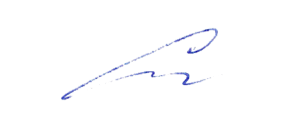 «31» августа 2022г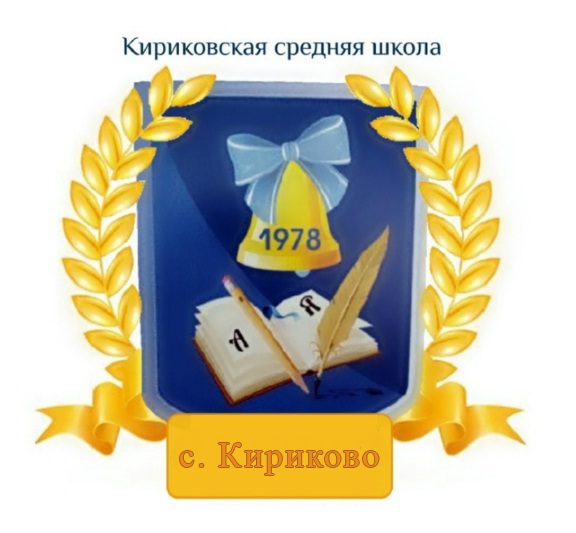 УТВЕРЖДАЮ:Директор муниципального бюджетного общеобразовательного учреждения «Кириковская средняя школа»_________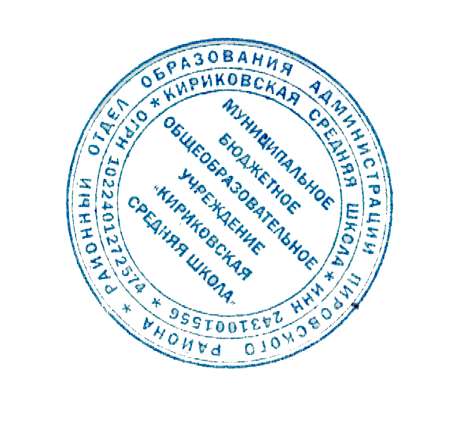 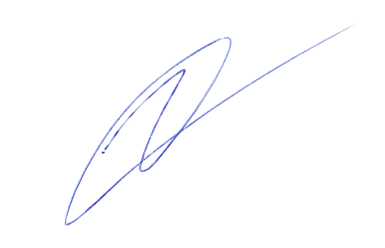 Ивченко О.В.«31» августа 2022 года№Тема занятияФорма проведения занятия Часы ЦОР/ЭОРДатаСентябрьСентябрьСентябрьСентябрьСентябрьСентябрь1Мы – Россия. Возможности – будущее.Образовательный квиз (интеллектуально-развлекательная игра). Работа видеоматериалами1https://school-collection.edu.ru/collection/https://edsoo.ru/Metodicheskie_videouroki.htmhttps://apkpro.ru/razgovory-o-vazhnom/05.092Что мы родиной зовём?Беседа. Работа видеоматериалами1https://school-collection.edu.ru/collection/https://edsoo.ru/Metodicheskie_videouroki.htmhttps://apkpro.ru/razgovory-o-vazhnom/12.093Невозможное сегодня станет возможным завтра.Интерактивная игра. Работа видеоматериалами1https://school-collection.edu.ru/collection/https://edsoo.ru/Metodicheskie_videouroki.htmhttps://apkpro.ru/razgovory-o-vazhnom/19.094Обычаи и традиции моего народа:как прошлое соединяется с настоящимСмотр-конкурс талантов (песни, стихи, музыка, рисунки, поделки и др.)1https://school-collection.edu.ru/collection/https://edsoo.ru/Metodicheskie_videouroki.htmhttps://apkpro.ru/razgovory-o-vazhnom/26.09              Октябрь              Октябрь              Октябрь              Октябрь              Октябрь5Если бы я был учителем…Семейные истории. Презентации. Работа видеоматериалами1https://school-collection.edu.ru/collection/https://edsoo.ru/Metodicheskie_videouroki.htmhttps://apkpro.ru/razgovory-o-vazhnom/03.106Отечество от слова «отец».Работа видеоматериалами1https://school-collection.edu.ru/collection/https://edsoo.ru/Metodicheskie_videouroki.htmhttps://apkpro.ru/razgovory-o-vazhnom/10.107Что мы музыкой зовем?Творческая мастерская. Мастерская. Конкурс стихов1https://school-collection.edu.ru/collection/https://edsoo.ru/Metodicheskie_videouroki.htmhttps://apkpro.ru/razgovory-o-vazhnom/17.108Счастлив тот, кто счастлив у себя дома.Работа видеоматериалами и силлюстрациями1https://school-collection.edu.ru/collection/https://edsoo.ru/Metodicheskie_videouroki.htmhttps://apkpro.ru/razgovory-o-vazhnom/24.10НоябрьНоябрьНоябрьНоябрьНоябрьНоябрь9Мы- одна страна!.Работа с интерактивной картой. Интерактивная игра 1https://school-collection.edu.ru/collection/https://edsoo.ru/Metodicheskie_videouroki.htmhttps://apkpro.ru/razgovory-o-vazhnom/07.11.10Языки и культура народов России6 единство и разнообразие.Групповое обсуждение. Диспут1https://school-collection.edu.ru/collection/https://edsoo.ru/Metodicheskie_videouroki.htmhttps://apkpro.ru/razgovory-o-vazhnom/14.1111Шапку надень!Творческая мастерская. Конкурс стихов.1https://school-collection.edu.ru/collection/https://edsoo.ru/Metodicheskie_videouroki.htmhttps://apkpro.ru/razgovory-o-vazhnom/21.1112Гордо реет над Россией флаг её судьбы.Работа видеоматериалами1https://school-collection.edu.ru/collection/https://edsoo.ru/Metodicheskie_videouroki.htmhttps://apkpro.ru/razgovory-o-vazhnom/28.11ДекабрьДекабрьДекабрьДекабрьДекабрьДекабрь13Жить – значит действовать.Групповое обсуждение. Флешмоб1https://school-collection.edu.ru/collection/https://edsoo.ru/Metodicheskie_videouroki.htmhttps://apkpro.ru/razgovory-o-vazhnom/05.1214В жизни всегда есть место подвигу.?Работа видеоматериалами. Работа с Галереей героев1https://school-collection.edu.ru/collection/https://edsoo.ru/Metodicheskie_videouroki.htmhttps://apkpro.ru/razgovory-o-vazhnom/12.1215Настоящая ответственность бывает только личной.(по Искандеру)Эвристическая беседа1https://school-collection.edu.ru/collection/https://edsoo.ru/Metodicheskie_videouroki.htmhttps://apkpro.ru/razgovory-o-vazhnom/19.1216Светлый праздник Рождества.Конкурс стихов «Мои мечты»1https://school-collection.edu.ru/collection/https://edsoo.ru/Metodicheskie_videouroki.htmhttps://apkpro.ru/razgovory-o-vazhnom/26.12ЯнварьЯнварьЯнварьЯнварьЯнварьЯнварь17Зачем мечтать?. Конкурс «Рождественские колядки». Пишем письмо Дедушке Морозу1https://school-collection.edu.ru/collection/https://edsoo.ru/Metodicheskie_videouroki.htmhttps://apkpro.ru/razgovory-o-vazhnom/09.0118Как не попасть в цифровые ловушки?Работа видеоматериалами и книжным текстом1https://school-collection.edu.ru/collection/https://edsoo.ru/Metodicheskie_videouroki.htmhttps://apkpro.ru/razgovory-o-vazhnom/16.0119Ленинградский ломтик хлеба.Виртуальная экскурсия1https://school-collection.edu.ru/collection/https://edsoo.ru/Metodicheskie_videouroki.htmhttps://apkpro.ru/razgovory-o-vazhnom/23,01.ФевральФевральФевральФевральФевральФевраль20С чего начинается театр?Интерактивная игра1https://school-collection.edu.ru/collection/https://edsoo.ru/Metodicheskie_videouroki.htmhttps://apkpro.ru/razgovory-o-vazhnom/30,0121Хроника научных открытий, которые перевернули мир.Викторина1https://school-collection.edu.ru/collection/https://edsoo.ru/Metodicheskie_videouroki.htmhttps://apkpro.ru/razgovory-o-vazhnom/6.0222Россия в мире.Конкурс стихов. Поздравление пап. Флешмоб1https://school-collection.edu.ru/collection/https://edsoo.ru/Metodicheskie_videouroki.htmhttps://apkpro.ru/razgovory-o-vazhnom/13.02МартМартМартМартМартМарт23За что мне могут сказать спасибо(ко Дню защитника отечества)Творческий флешмоб. Поздравление мам. Флешмоб1https://school-collection.edu.ru/collection/https://edsoo.ru/Metodicheskie_videouroki.htmhttps://apkpro.ru/razgovory-o-vazhnom/20,0224Включайся!Работа видеоматериалами. Патриотический флешмоб1https://school-collection.edu.ru/collection/https://edsoo.ru/Metodicheskie_videouroki.htmhttps://apkpro.ru/razgovory-o-vazhnom/27,0225Мамина карьера.Виртуальная экскурсия1https://school-collection.edu.ru/collection/https://edsoo.ru/Metodicheskie_videouroki.htmhttps://apkpro.ru/razgovory-o-vazhnom/06,0326Гимн Россия.Чтение по ролям, участие в театральных сценках1https://school-collection.edu.ru/collection/https://edsoo.ru/Metodicheskie_videouroki.htmhttps://apkpro.ru/razgovory-o-vazhnom/13,03АпрельАпрельАпрельАпрельАпрельАпрель27Путешествие по Крыму.Обсуждение фильма «Время Первых»1https://school-collection.edu.ru/collection/https://edsoo.ru/Metodicheskie_videouroki.htmhttps://apkpro.ru/razgovory-o-vazhnom/20,0328Как построить диалог с искусством.Презентация. Конкурс стихов о школьной жизни1https://school-collection.edu.ru/collection/https://edsoo.ru/Metodicheskie_videouroki.htmhttps://apkpro.ru/razgovory-o-vazhnom/3.0429Трудно ли быть великим?Работа с видеоматериалами1https://school-collection.edu.ru/collection/https://edsoo.ru/Metodicheskie_videouroki.htmhttps://apkpro.ru/razgovory-o-vazhnom/10.0430Пока жива история – жива память.Беседа с ветеранами труда. Беседа. Работа с видеоматериалами1https://school-collection.edu.ru/collection/https://edsoo.ru/Metodicheskie_videouroki.htmhttps://apkpro.ru/razgovory-o-vazhnom/17,.04МайМайМайМайМайМай31«Зелёные привычки «– сохраним природу вместе.Работа с видеоматериалами. 1https://school-collection.edu.ru/collection/https://edsoo.ru/Metodicheskie_videouroki.htmhttps://apkpro.ru/razgovory-o-vazhnom/24,0432Как проявить себя и свои способности.Работа с видеоматериалами. Беседа1https://school-collection.edu.ru/collection/https://edsoo.ru/Metodicheskie_videouroki.htmhttps://apkpro.ru/razgovory-o-vazhnom/15.0533Подвиг остается подвигом, даже если его некому воспеть.Творческий конкурс-отчёт1https://school-collection.edu.ru/collection/https://edsoo.ru/Metodicheskie_videouroki.htmhttps://apkpro.ru/razgovory-o-vazhnom/22.0534  Может ли быть Тимур и его команда в 2022году?129.05